Ev. Kindertagesstätte „Lütt Matten“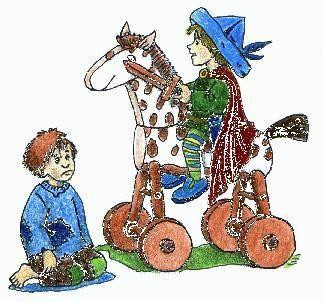 Kirchplatz 12, 25782 Tellingstedt, Tel.: 04838/ 673, E-Mail: luett-matten@ev-kitawerk.deKontaktbogen zur Aufnahme August 20 	Das reguläre Kindergartenjahr beginnt immer zum 01.August eines Jahres. Ausnahmen bei freien Plätzen möglich.Bitte geben Sie unbedingt das Betreuungsjahr an.Angaben über das Kind: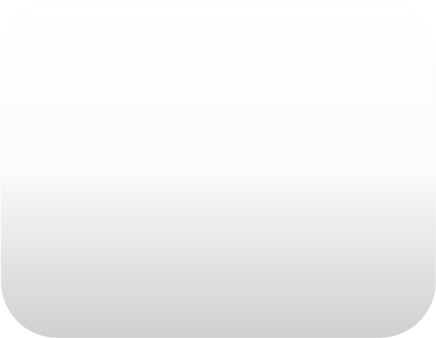 Angaben über die Erziehungsberechtigten:Änderung durch Umzug bitte immer mitteilen.Bitte eine Reihenfolge mit „1 Wahl, 2 Wahl,…“ angeben.Die flexible Randzeitenbetreuung (Früh- und Spätdienst) ist natürlich nur für Gruppen vorhanden, die anschließend, oder vorher eine reguläre Betreuung haben.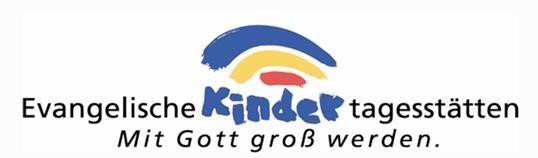 Ort, Datum	Unterschriften beider ErziehungsberechtigtenPersonenrolle 1 (Mutter)Personenrolle 1 (Mutter)Personenrolle 2 (Vater)Personenrolle 2 (Vater)Nachname:Vorname:Straße:PLZ/ Wohnort:Telefonnummer:Alleinerziehend: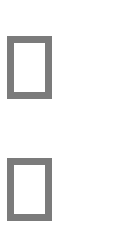 Ja Nein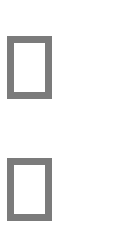 Ja NeinGeschwisterkind in KiTa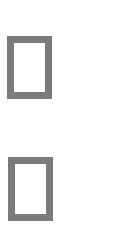 Ja Nein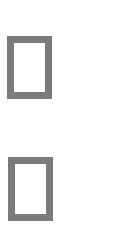 Ja NeinBerufstätigkeit: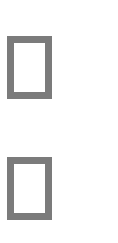 Ja Nein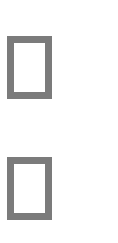 Ja NeinBetreuungswunschUnter 3 JahrenÜber 3 Jahren8:00-12:00 Uhr HaupthausNicht vorhanden!8:00-13:00 Uhr HaupthausNicht vorhanden!8:00-13:00 WaldgruppeNicht vorhanden!7:30-12:30 Uhr7:30-13:30 UhrFrühdienst 7:00-7:30 UhrSpätdienst 13:30-15:30 Uhr